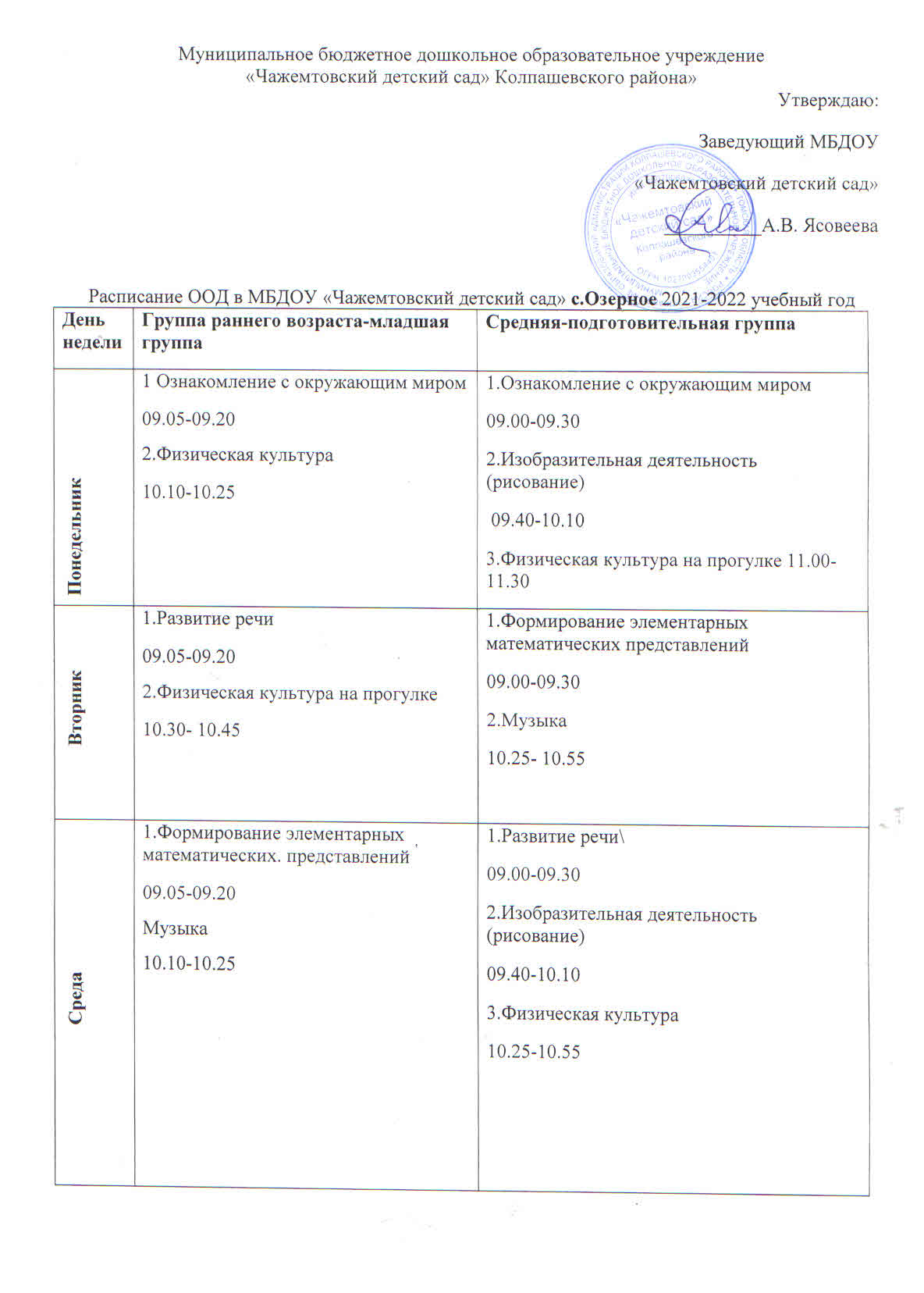 Четверг1.Изобразительная деятельность (рисование) (Младшая группа)09.05-09.202.Физическая культура 10.10-10.251.Формирование элементарных математических. представлений (подготовительная группа)09.00-09.302.Музыка 10.25-10.55Пятница1.Изобразительная деятельность (лепка) (через неделю аппликация) 10.10-10.251.Развитие речи (подготовительная группа)09.00-09.302.Изобразительная деятельность (лепка через неделю аппликация)09.40-10.103.Физическая культура 10.25-10.55